Месячник начался, а результата пока нетС 20 марта по 27 марта 2023 специалистами Кореличского районного ЦГЭ проведен мониторинг соответствия требованиям законодательства Республики Беларусь в области санитарно-эпидемиологического благополучия населения санитарного содержания населенных пунктов и объектов  на территории  Мирского и Жуховичского сельских Советов в связи с проведением месячника по наведению порядка на земле. В ходе мониторинга обследовано 47 территорий объектов, нарушения выявлены на 26 объектах, что составляет 55,3 %. При обследовании выявлено, что не все субъекты приступили к работам по приведению территорий в надлежащее состояние. Основная масса нарушений выявлена на территориях сельскохозяйственных организаций, землях общего пользования, кладбищах.д. М. Жуховичи - территория между  пунктом  протравливания  СПК «Жуховичи» и  хозпостройками не содержится  в чистоте, замусорена стеклянными, ПЭТ-  бутылками, упаковкой от пищевых продуктов, ветками (ведомство СПК «Жуховичи». 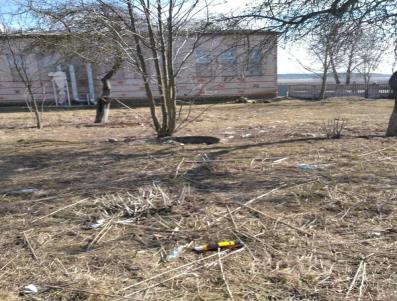 - не  проведена уборка  сухой растительности на прилегающей территории  к подъездной дороге к кладбищу в д. М. Жуховичи, (ведомство СПК «Жуховичи»).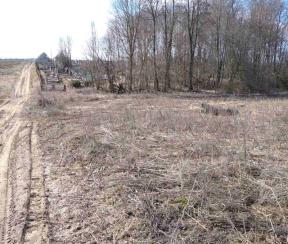 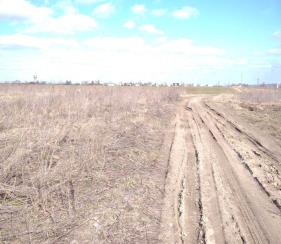 аг. Б. Жуховичи- площадка для сбора ритуальных   отходов на кладбище аг. Б. Жуховичи (ведомственная принадлежность  Кореличское РУП ЖКХ)  переполнена, ритуальные отходы складируются на прилегающей территории.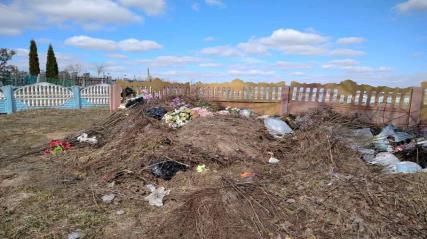 д. Кожево-через дорогу от кладбища  образована свалка из  ритуальных отходов, веток и сучьев деревьев (ведомство Жуховичский сельский Совет) 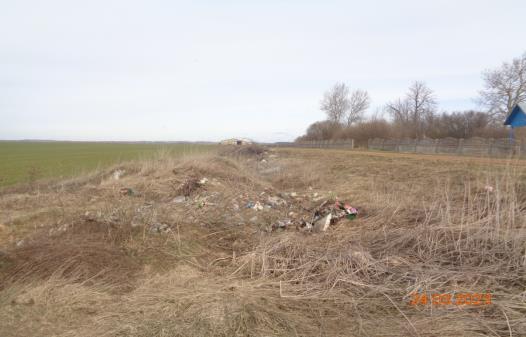 -на прилегающей территории  к водозаборной  скважине около МТФ д. Кожево СПК «Жуховичи» образована свалка из строительного мусора (шифер, канистры и др.)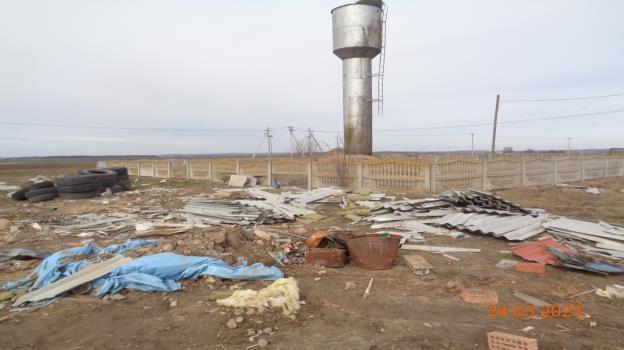 д. Песочная- площадка для сбора ритуальных   отходов на кладбище д. Песочная (ведомственная принадлежность  Жуховичский сельский Совет)  переполнена, на прилегающей территории имеются мини-свалки из строительного и растительного мусора. 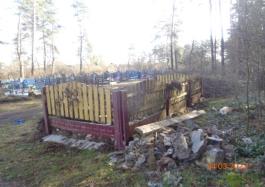 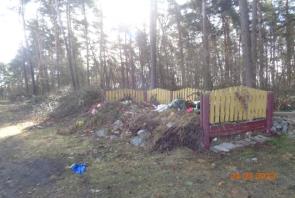 Мирский сельский советг.п. Мир- территория, прилегающая к  павильону  по заготовке вторичных ресурсов Кореличского филиала Гродненского ОПО не содержится  в чистоте:   не убрана прошлогодняя листва, имеется мелкий бытовой мусор (бумажки,  металлическая сетка) 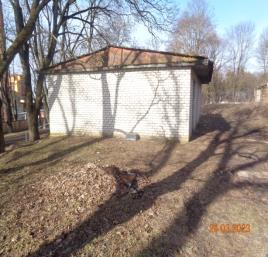 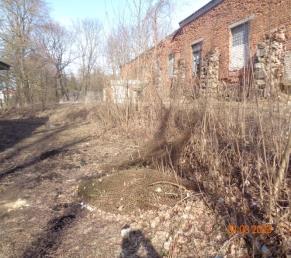 -  территория, прилегающая к  гаражам, не содержится  в чистоте:   не убрана прошлогодняя листва, имеется бытовой мусор (бумажки, бутылки,  фрагменты от  унитаза,  металлическая сетка) ведомственная принадлежность  КСПУП  «Птицефабрика Красноармейская», 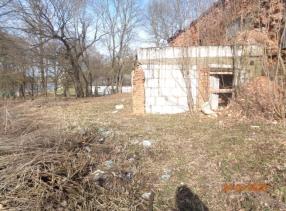 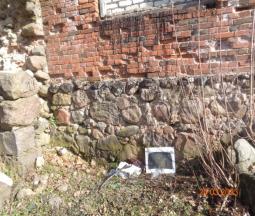  д. Симаково - площадка для сбора ритуальных   отходов на кладбище д. Симаково переполнена, на прилегающей территории разбросаны ритуальные отходы, ограждение  площадки повреждено (ведомственная принадлежность  Мирский сельский Совет)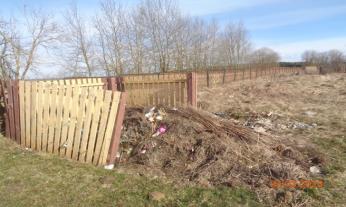 -  территория МТФ, а также прилегающая  территория не содержится  в чистоте: имеется бытовой мусор (бумажки, бутылки,  пустые баллончики), не проведен смет соломы. Отстойники переполнены, сточные воды растекаются по близлежащей территории. 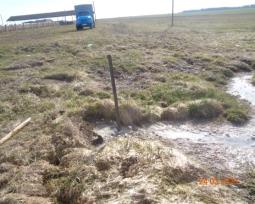 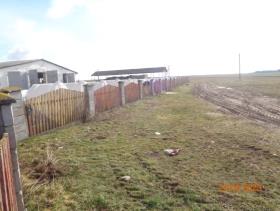 -  территория,  зоны отдыха на  автомобильной  дороге Р -11 Поречаны Несвиж (на границе   Гродненской области и Минской области), не содержится  в чистоте: замусорена бытовым мусором, (бумажки, подгузники.  ПЭТ-бутылки)  ведомство  Новогрудское ДЭУ 56, 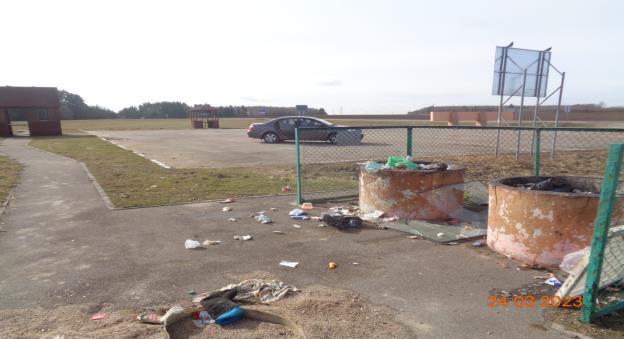 Аг. Оюцевичи-  территория пилорамы КСПУП «Птицефабрика «Красноармейская», а также прилегающая территория не содержится  в чистоте: имеется бытовой мусор (бумажки, бутылки), не  убрана старая сухая сорная растительность. Между пилорамой и силосными ямами  имеется скопление  бытового мусора, разбросан целлофан;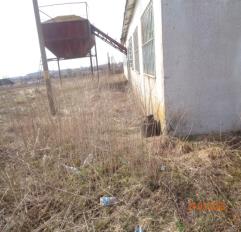 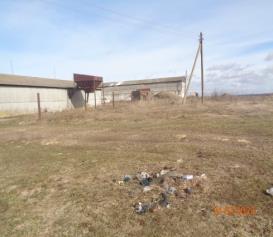 -  территория бани и прилегающая территория  не содержится  в чистоте: имеется бытовой мусор (бумажки, бутылки), не  убрана старая сухая сорная растительность. Подъездная дорога  к бане  захламлена  бытовым мусором - ведомство  КСУП  Птицефабрика Красноармейская, 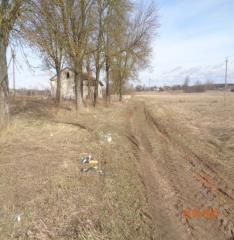 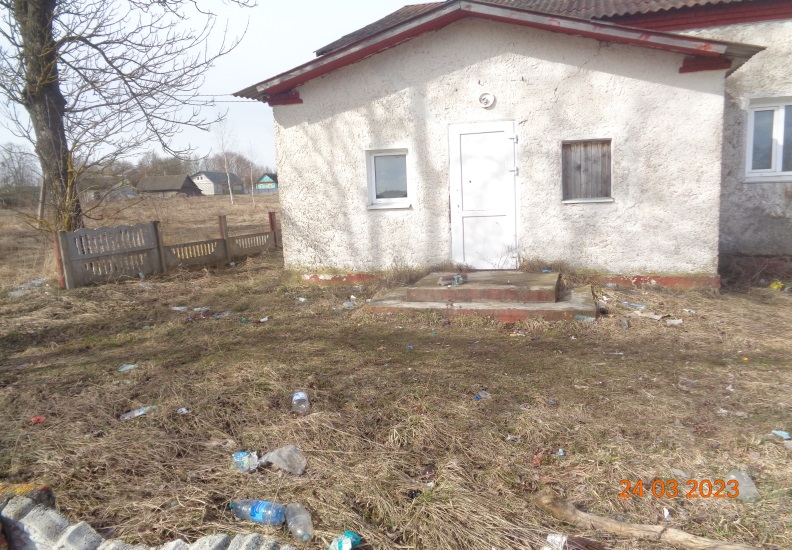 -  земли общего пользования через дорогу от столовой не содержатся  в чистоте:  имеется бытовой мусор (бумажки, бутылки) 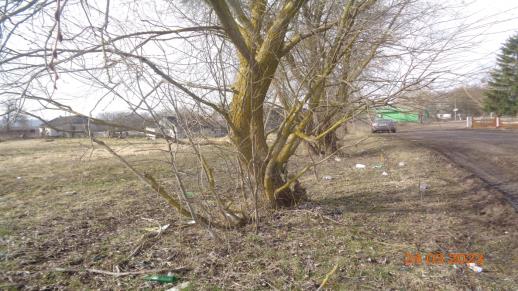 -  территория, прилегающая к бывшему зданию  котельной, не содержится  в чистоте,  имеется бытовой мусор (бумажки, бутылки),   свалки из  сучьев и веток  деревьев,  территория не  очищена от старой сорной растительности- ведомство  КСПУП  «Птицефабрика Красноармейская».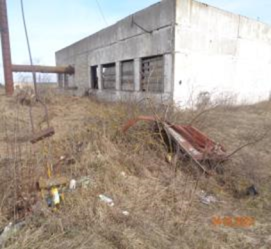 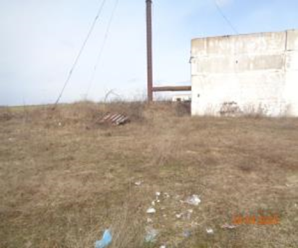 По результатам проведенного мониторинга субъектам хозяйствования направлены рекомендации по устранению выявленных нарушений.Помощник врача-гигиениста Шишкина И.М.